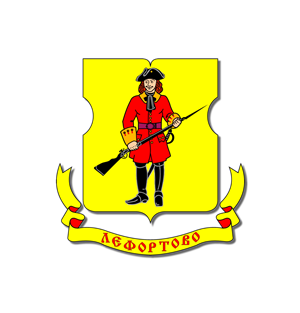 Отчет о работе ГКУ «ИС района Лефортово» за 2014 годОтчет о работе ГКУ «ИС района Лефортово» за 2014 годГосударственное казенное учреждение  города Москвы «Инженерная служба района Лефортово» создано путем изменения типа Учреждения на основании распоряжения Правительства Москвы от 09 августа 2011 года №606-РП «Об организации деятельности отдельных государственных учреждений города Москвы» и Постановления Правительства Москвы от 23 июля 2012 года №349- ПП «Об особенностях предоставления отдельных государственных услуг на территории района Лефортово и Нижегородский Юго-Восточного округа города Москвы и перераспределении объемов бюджетных ассигнований между отдельными государственными программами города Москвы. ГКУ «ИС района Лефортово» осуществляет свою деятельность на основании Устава, утвержденного в новой редакции распоряжением Префектуры ЮВАО от 14 августа 2012 года. Учреждение находится в ведомственном  подчинении управы  района Лефортово. В 2014 году Инженерная служба района Лефортово принимает участие  в реализации Программы комплексного развития района на 2014 год, которая сформирована на основании окружной Программы, утвержденной распоряжением префектуры ЮВАО от 24.02.2014г. № 88 «Об утверждении Программы комплексного развития ЮВАО г.Москвы на 2014 год». В рамках реализации программы по разделу «Образование» проведены торги и заключены контракты на благоустройство 1 пришкольной территории (СОШ №417), 2 детских дошкольных учреждений (ДС №1308 по ул. Ухтомская, д.4А и ДУ №1761 по Волочаевской ул., д.36А), а также Центра развития творчества детей и юношества "Лефортово» (Лефортовский вал, 14) на общую сумму 22,53млн.руб.  Работы выполнены в срок. По программе «Охрана окружающей среды» ГКУ ИС района проводилась работа по утилизации брошенного автотранспорта и  регулированию содержания безнадзорных животных: перемещено 319 ед. БРТС (124 ед. вывезено ГКУ ДЖКХиБ и 195 ед. – владельцами), подано заявок на отлов 109 собак (из них отловлено  51 особь) и 13 кошек (из них  отловлено 5 особей). Постановлением  Правительства Москвы от 27 сентября . № 454-ПП «Об утверждении государственной программы города Москвы на среднесрочный период (2012-2016 гг.) "Жилище" утверждена программа «Жилище»  в рамках которой по району Лефортово сформированы показатели на 2014 год по подпрограммам: благоустройство дворовых территорий и ремонт подъездов.За отчетный период в рамках реализации Программы по благоустройству дворовых территорий района Лефортово ГКУ ИС проведено комплексное благоустройство 17 дворов.Благоустроены дворовые территории по адресам: Лефортовский вал,д.16А; Лефортовский вал,д.11; Красноказарменная пл.д.1; Ухтомская ул.д.15,д.17; Авиамоторная ул.д.20/17; Красноказарменная ул.д.10; Авиамоторная ул.д.49/1; Юрьевский пер.д.20; Крюковский пер.д.6;  Ухтомская ул.д.21; Сторожевая ул.д.31; 1-й Краснокурсантский пр.д.7А;  Авиамоторная ул.д.34 к.1; Авиамоторная ул.д.34 к.2; Крюковская ул.д.23-Княжекозловский пер.д.18; Княжекозловский пер.д. 8/16-Крюковская ул.д.11/17; Княжекозловский пер.д. 6 –Госпитальный вал,д.8/1,д.10/12.Инженерная служба района принимала участие в качестве технического надзора в комплексном благоустройстве 11 дворов, выполняемых  за счет дополнительных средств по социально-экономическому развитию, выделенных управе. Данные дворовые территории  были включены в план на 2014 год в связи с многочисленными обращениями жителей.В 2014 году в районе Лефортово реализована программа «Развитие индустрии отдыха и туризма», в которой ГКУ «ИС района» выступала техническим надзором по проведению работ по благоустройству территории пешеходной зоны платформа Новая и благоустройству Народного парка в Пригородном сквере.Инженерной службой реализуется программа «Энергосбережения». Так за отчетный период инициировано и проведено 16 собраний с собственниками помещений МКД по вопросам заключения энергосервисных контрактов.ГКУ «Инженерная служба района Лефортово» выступает заказчиком по содержанию и текущему ремонту дворовых территорий. Функции заказчика реализованы полностью: проведены торги по выбору подрядных организаций, осуществлялся постоянный контроль качества выполняемых работ и состояния детских площадок и игровых городков, контейнерных площадок для сбора ТБО.  В ГКУ ИС района Лефортово осуществляет работу по организации и урегулированию работы между собственниками многоквартирных жилых домов, управляющими компаниями и управой района, рассматривает жалобы жителей на работу управляющих компаний.В 2014году в районе Лефортово  10 управляющих организаций с основным видом деятельности управление эксплуатацией жилого и нежилого фонда: 3 государственных предприятия (ГУП г. Москвы «ДЕЗ района «Лефортово»,  МГУП «Жилкооперация»,  ГУП «Жилищник-1»), 2 частных предприятия (ООО «ЖИЛКОМСЕРВИС», ООО «Р.И.К.+») и  5 ТСЖ на самоуправлении (ТСЖ «Авиамоторная 4-1», ТСЖ «Авиамоторная 4-2»,  ТСЖ «Авиамоторная 4-3», ТСЖ «2-я ул. Синичкина», ТСЖ «Энтузиаст»).Управляющие организации применяют при начислении платы за содержание и ремонт жилого помещения цены, установленные Правительством Москвы. У всех управляющих организаций в 2014 году были оформлены договоры на предоставление субсидий из бюджета города Москвы на содержание и текущий ремонт общего имущества в многоквартирном доме. На основании постановления Правительства Москвы от 08.12.2009г. № 1357-ПП «О мерах по дальнейшему совершенствованию системы управления многоквартирными домами в городе Москве и внесении изменений в некоторые правовые акты города Москвы»  и распоряжения Префекта ЮВАО г. Москвы В.Б. Зотова № 208 от 28.03.2012г., рабочей группой ГКУ «ИС района Лефортово» проводится проверка первичной документации управляющих организаций на предмет целевого расходования бюджетной субсидии, предоставленной на содержание и текущий ремонт общего имущества многоквартирных домов. По результатам проверки составляется ежеквартально акт  с рекомендациями устранения выявленных недостатков.Кроме того, ГУП «ДЕЗ района «Лефортово», ООО «ЖИЛИЩНО-КОММУНАЛЬНЫЙ СЕРВИС», ТСЖ «Энтузиаст»  и ООО «Р.И.К.+» в 2014г. получили  субсидии, предоставляемые из бюджета города Москвы на содержание, текущий ремонт и отопление  нераспределенных жилых и нежилых помещений, находящихся в государственной  собственности города Москвы. В 2014 году сектором ГКУ «ИС района Лефортово» инициировано и проведено 9 собраний по выбору способа управления МКД. По итогам собрания выбран способ управления - управляющей организацией ГУП «ДЕЗ района Лефортово». Оказано содействие в проведении 69 собраний по вопросам содержания и реконструкции МКД.Инженерной службой организована  работа со злостными неплательщиками: ежемесячно вывешиваются на информационных досках у домов и в подъездах объявления о должниках за коммунальные платежи.Проводится постоянная работа с обращениями жителей, поступающих в адрес коммунальных служб города и относящихся к деятельности Инженерной службы. Всего за прошлый год поступило 1463 обращения от жителей, из них: заявлений – 1108, жалоб – 343, и 12 предложений.Действующий портал «Наш город» дает жителям Москвы возможность прямой связи с органами власти без очереди и оформления бумаг. В 2014 год сотрудниками ГКУ «ИС района Лефортово» осуществлялся постоянный мониторинг, и проводилась ежедневная работа с обращениями жителей, поступающими на портал «Наш город», вкладка «Дворы». Ответы на все обращения жителей даны в регламентный срок. На регулярной основе руководством Инженерной службы организованы и проводятся встречи с населением района. ГКУ «ИС района Лефортово» в рамках поставленных задач приступило к реализации Программы комплексного развития района 2015 года.